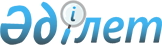 Алға ауданының әкімінің 2013 жылғы 28 ақпандағы № 01 "Алға ауданы аумағында сайлау учаскелерін құру туралы" шешіміне өзгеріс енгізу туралыАқтөбе облысы Алға ауданы әкімінің 2021 жылғы 16 наурыздағы № 3 шешімі. Ақтөбе облысының Әділет департаментінде 2021 жылғы 17 наурызда № 8142 болып тіркелді
      Қазақстан Республикасының 1995 жылғы 28 қыркүйектегі "Қазақстан Республикасындағы сайлау туралы" Конституциялық Заңының 23-бабына, Қазақстан Республикасының 2001 жылғы 23 қаңтардағы "Қазақстан Республикасындағы жергілікті мемлекеттік басқару және өзін-өзі басқару туралы" Заңының 33, 37 баптарына және Қазақстан Республикасының 2016 жылғы 6 сәуірдегі "Құқықтық актілер туралы" Заңының 26 бабына сәйкес, Алға ауданының әкімі ШЕШIМ ҚАБЫЛДАДЫ:
      1. Алға ауданының әкімінің 2013 жылғы 28 ақпандағы № 01 "Алға ауданы аумағында сайлау учаскелерін құру туралы" (нормативтік құқықтық актілерді мемлекеттік тіркеу Тізілімінде № 3548 болып тіркелген, 2013 жылғы 12 наурызда "Жұлдыз-Звезда" газетінде жарияланған) шешіміне келесідей өзгеріс енгізілсін:
      көрсетілген шешімнің қосымшасы осы шешімнің қосымшасына сәйкес жаңа редакцияда жазылсын.
      2. "Алға ауданы әкімінің аппараты" мемлекеттік мекемесі заңнамада белгіленген тәртіппен:
      1) осы шешімді Ақтөбе облысының Әділет департаментінде мемлекеттік тіркеуді;
      2) осы шешімді, оны ресми жариялағаннан кейін Алға ауданы әкімдігінің интернет-ресурсына орналастыруды қамтамасыз етсін.
      3. Осы шешім оның алғашқы ресми жарияланған күнінен кейін күнтізбелік он күн өткен соң қолданысқа енгізіледі. Алға ауданының аумағындағы сайлау учаскелері
      № 157 сайлау учаскесі 
Алға қаласы, Ленин көшесі, № 128, "Ақтөбе облысының білім басқармасы Алға ауданының білім бөлімі" мемлекеттік мекемесінің "№ 1 Алға мектеп-бақшасы" коммуналдық мемлекеттік мекемесі телефон: 8/71337/ 4-43-08;
      Сайлау учаскесінің шекаралары:
      Рахметолла Ағниязов көшесі №81, 83, 85, 87, 89, 91, 93, 95, 97, 99, 102, 104, 106, 108, 110, 111, 112, 113, 114, 115, 116, 117, 118, 119, 120, 121, 122, 123, 124, 125, 126, 127, 128, 129, 130, 131, 132, 133, 134, 135, 136, 137, 138, 139, 140, 141, 142 143, 144, 145, 146, 147, 148, 149, 150, 151, 152, 153, 154, 155, 156, 157, 158, 159, 160 161, 162, 163, 164,165, 166, 167, 168, 169, 170, 171, 172, 173, 174, 175, 176, 177, 178, 179, 180, 181, 182, 183, 184, 186, 187, 188, 189, 190, 191, 192, 193, 194, 195, 196, 197, 198, 199, 200, 201, 202,203, 204, 205, 206, 207, 208, 209, 210, 211, 212,213, 214, 215, 216, 217, 218, 219, 220, 221, 222, 223, 224, 225, 226, 228, 230;
      Ленин көшесі №88 90, 91, 92, 93, 96, 97, 98, 99, 100, 101, 103, 104, 105, 106, 107, 109, 110, 111, 113, 115, 116, 117, 120, 121, 122, 124,125, 126, 127, 129, 130 А, 131, 132, 133, 134, 135, 136, 137, 138, 139, 140, 141, 142, 143, 144, 145, 146, 147, 148, 149, 150, 151, 152, 153, 154, 155, 156, 157, 158, 159, 160, 161, 162, 163, 164, 165, 166, 167, 168, 169, 170, 171, 172, 173, 174, 175, 176, 177, 178, 179, 180, 181, 182, 183, 184, 185, 186, 187, 188, 189, 190, 191, 192, 193, 194, 195, 196, 197, 198, 199, 200, 201, 202, 203, 204, 205, 206, 207, 208, 209, 210, 211, 212, 213, 214, 215, 216, 217, 218, 219, 220, 221, 222, 223, 223 А, 224, 225, 226, 227, 228, 229, 230, 231, 232, 233, 234, 235, 236, 237, 238, 239, 241, 243, 245, 247, 249, 251, 253;
      Комсомол көшесі №68, 73, 75, 76, 77, 78, 79, 80, 81, 82, 83, 84, 85, 86, 87, 88, 89, 90, 92, 93, 94, 95, 96, 97 А, 98, 99, 100, 101, 102, 103, 104, 105, 106, 107, 108, 109, 110, 112, 113, 114, 115, 116, 117, 118, 119, 120, 121, 122, 123, 124, 125, 126, 127, 128, 129, 130, 131, 132, 133, 134, 135, 136, 137, 138, 139, 140, 141, 142, 143, 144, 145, 146, 147, 148, 149, 150, 151, 152, 153, 154, 155, 156, 157, 158, 159, 160, 161, 162, 163, 164, 165, 166, 167, 168, 169, 170, 171, 172, 173, 174, 175, 176, 177, 178, 179, 180, 181, 182, 183, 184, 185, 186, 187, 188, 189, 190, 191, 192, 193, 194, 195, 196, 197, 198, 199, 200, 201, 202, 203, 204, 205, 206, 207, 208, 210, 211, 212, 213, 214, 215, 216, 217, 218, 219, 220, 221, 222, 223 А, 223 Б, 224 Б, 224 А, 224 В, 225, 225А, 226, 227, 228, 229, 229 А, 230, 231/1, 231/2, 232, 233, 234/1, 234/2, 235, 236, 236/2, 238/1, 238/2, 238/2, 240;
      Көкпекті көшесі №1, 2, 2 А, 3, 4, 5, 6, 7, 8, 9, 11, 13, 14, 15, 16, 18, 20, 21, 22, 23, 24, 24 А, 26, 27, 28, 29,30, 31, 30 А, 32, 33, 34, 35, 36, 37, 38, 40, 41, 42, 44, 45, 46, 47, 48, 50, 51, 52, 54, 56, 58, 66;
      Елек көшесі №1, 1/2, 1 А, 1 Б, 1/3, 2/1, 2/2, 3, 4/1, 4/2, 6/1, 6/2, 8, 8/1, 8/2, 10, 12, 14, 16, 18, 20, 22, 24, 26, 26 А, 26 Б, 26 В, 26 Г, 28 А, 28 Б, 30/1, 30/2, 31, 32/1, 32/2;
      Қазақ көшесі №1, 1 Б, 1 А, 2, 3, 4, 5, 6, 7, 8, 9, 10, 11, 12, 14, 14 А, 15, 16, 17, 18, 20, 22, 24, 24 А, 25, 26, 27, 28, 29,30, 30 А, 32, 33, 35, 36, 37, 38, 39, 40, 41, 41 А, 42, 51 А;
      Подхоз көшесі № 1, 1 А, 2, 3, 3 А, 3/9, 3/20, 4/2, 5/1, 5/10, 6/13, 7, 7 А, 9, 9 А, 10, 12 А, 13, 18 А/2, 19, 20, 23, 25, 33, 38, 41, 49, 48, 50, 53, 163, 163/2, 170,173.
      № 158 сайлау учаскесі 
Алға қаласы, С.Сейфуллин көшесі, №6, "Ақтөбе облысының білім басқармасы Алға ауданының білім бөлімі" мемлекеттік мекемесінің
      "В.И.Пацаев атындағы №2 Алға орта мектебі" коммуналдық мемлекеттік мекемесі телефон: 8/71337/ 4-38-71;
      Сайлау учаскесінің шекаралары:
      5 шағын аудан, Б.Мухамбетов тұйық көшесі №32;
      5 шағын аудан №7.
      Кемер көшесі №10, 12, 14, 14 А, 16, 18, 20, 22, 22 А, 23, 25, 26, 27, 28, 29, 30, 31, 32, 33, 34, 35, 36, 37, 38, 39, 40, 41, 42, 43, 44, 45, 46, 47, 48, 49, 50, 51, 54, 55, 56 А, 57, 58, 59, 60, 61, 62, 63, 64, 65, 66, 67, 68, 69, 70, 71, 72, 75;
      Ықылас көшесі №19, 20, 22, 23, 24, 25, 26, 27, 28 А, 29, 30, 31, 33, 35, 37, 43, 45, 46, 47, 48, 49, 50, 51, 52, 53, 54, 55, 56, 57, 58, 60; 63, 64, 66;
      Шаңырақ көшесі №1, 1 А, 2, 3, 4, 5, 6, 7, 8, 9, 10, 12, 14, 15, 16, 17, 18, 20, 21, 23, 23 А, 24, 26, 27, 29, 31, 32, 35, 36, 37, 38;
      Тұлпар көшесі №26, 28, 30 А, 32, 34, 36, 44, 46, 48, 50, 52;
      Шамшырақ көшесі №1 А, 2, 4, 6, 7, 8, 10, 11, 12, 13, 14, 15, 16, 17, 18, 19, 21, 22, 23, 25, 29, 31, 32, 34, 36, 38, 41, 43;
      Жағалау көшесі №2, 3, 4, 5, 5А, 11, 12, 13, 14, 15, 16, 19, 20, 21, 23, 24, 25, 26, 28 А, 29, 34, 44, 46, 48, 50, 52;
      Ақбұлақ көшесі №1/1, 1/2, 1/3, 1/4, 1/5, 1/6, 1/7, 1/8, 2, 3, 4, 5, 6, 7, 8, 9, 10, 11, 12, 13, 14, 15, 16, 17, 19, 20, 21, 22, 23, 24, 25, 27, 28, 30, 31, 31 А, 32, 33, 35, 36; 38;
      Балдырған көшесі № 2 А, 4 А, 5, 6 А, 8 А, 2, 4, 6, 7/1, 7/2, 8, 8/1, 8/2, 9/1, 9/2, 10/1, 10/2, 11/1, 11/2, 12/1, 12/2, 13/1, 13/2;
      Шиелі көшесі №7, 7 А, 8/1, 8/2, 9, 9 А, 10, 11, 11 Б, 12/1, 12/2, 13, 13 А, 14, 14 А, 15, 15 А, 16, 17 А, 18, 19, 19 А, 20, 21, 21 А, 22, 23, 23 А, 24, 25, 25 А, 26, 27, 27 А, 28, 29, 29 А, 30, 31, 31 А, 31 Б, 32, 33, 33 А, 34, 35, 36, 37, 38, 39, 40, 41, 42, 43, 45, 46, 48, 49, 50, 51, 52, 53, 54, 55, 56, 57, 58, 59, 60, 61, 62, 63, 64, 65, 66, 67, 69;
      Трудовой көшесі №1, 2, 3, 4, 5, 6, 7, 8, 9, 10, 12, 14, 15, 17, 18, 19, 20, 21, 22, 23, 24, 25, 27, 28, 29, 30, 31, 32, 33, 34, 36, 37, 38, 39, 40, 41, 42, 43, 44, 45, 46, 47, 49 А;
      А.Байтұрсынов көшесі: №9, 10, 10А;
      Ш.Уәлиханов көшесі: №18, 20.
      № 159 сайлау учаскесі
      Алға қаласы, Жеңіс көшесі, № 1 "Ақтөбе облысының дене шынықтыру және спорт басқармасы" мемлекеттік мекемесінің "Алға балалар-жасөспірімдер спорт мектебі" коммуналдық мемлекеттік мекемесі,
      Телефон: 8/71337/ 4-30-17;
      Сайлау учаскесінің шекаралары:
      Ш. Уәлиханов көшесі №9, 10, 11, 12, 13, 14, 15, 15 А, 16, 17, 19, 19 А, 21, 22;
      Дос көшесі №1, 15;
      Фрунзе көшесі №15/1, 15/2, 16, 17, 18, 19, 20, 20/1, 20/2, 20/3, 20/4, 20/5, 20/6, 20/7, 20/8, 21, 22, 22/1, 22/2, 22/3, 22/4, 23, 24, 24/1, 24/2, 24/3, 24/4, 24/5, 24/6, 25/1, 25/2, 27, 29/1, 29/2;
      С.Сейфуллин көшесі № 28;
      А.Байтұрсынов көшесі № 13;
      Жангелдин көшесі №1/1, 1/2, 1/3, 1/4, 1/5, 1/6, 1/7, 1/8, 1/9, 1/10, 1/11, 1/12, 1/13, 1/14, 1/15, 1/17, 1/18, 1/19, 1/20, 1/21, 1/22, 1/23, 2, 4, 6, 8, 10, 12, 14, 16, 18, 20, 22, 24, 26, 28, 30, 32, 34;
      Желтоқсан көшесі №31/1, 31/2, 31/3, 31/4, 31/5, 31/6, 31/7, 31/8, 32/1, 32/2, 32/3, 32/4, 32/5, 32/6, 32/7, 32/8, 33/1, 33/2, 33/3, 33/4, 33/5, 33/6, 33/7, 33/8, 34/1, 34/2, 34/3, 34/4, 34/5, 34/6, 34/7, 34/8, 35/1, 35/2, 35/3, 35/4, 35/5, 35/6, 35/7, 35/8, 36/1, 36/2, 36/3, 36/4, 36/5, 36/6, 36/7, 36/8;
      Атаниязов көшесі №1, 2, 3, 4, 5, 6, 7, 8, 9, 10, 11, 12, 13, 14, 15, 16, 17, 18, 19, 20, 21, 22, 23, 24, 25, 26, 27, 28, 29, 30, 31, 32, 33, 34, 35, 36, 37, 38, 39, 40, 41, 42, 43, 44, 45, 46, 47, 48, 49, 50, 51, 51/2, 54.
      № 160 сайлау учаскесі
      Алға қаласы, Наурыз көшесі, №1, "Ақтөбе облысының білім басқармасы Алға ауданының білім бөлімі" мемлекеттік мекемесінің "№3 Алға қазақ орта мектебі" коммуналдық мемлекеттік мекемесі тел: 8/71337/ 4-23-50;
      Сайлау учаскесінің шекаралары:
      Чапаев көшесі №1, 1 А, 2/2 А, 3, 3 А, 4, 4 А, 5, 5 А, 6, 6 А, 7, 7 А, 8, 8 А, 9, 10, 10 А, 11, 13, 15, 16/1, 16/2, 16/3, 17, 18, 19, 20, 21, 22/1, 22/2, 22/3, 22/4, 22/5, 22/6, 22/7, 22/8, 23, 24/1, 24/2, 25, 27, 29, 31, 33, 34, 35, 36/1, 36/2, 37, 38/1, 38/2, 39, 40/1, 40/2, 41, 42, 42/2, 43, 44/1, 44/2, 45, 46, 46/2, 47, 48, 49, 50/1, 50/2, 51, 53, 55, 56/1, 56/2, 57, 59, 61, 63, 63 А, 65, 67, 69, 71, 73, 75, 77, 79, 81, 83, 85, 87, 89, 91, 97;
      Желтоқсан көшесі №1, 2, 3, 4, 5, 6, 7, 8, 9, 10, 11, 12, 13, 13/1, 13/2, 13/3, 13/4, 13/5, 13/6, 13/7, 13/8, 14, 15, 16, 17, 18, 19, 20, 21, 22, 23, 24, 25, 26, 27, 28, 29, 30, 31 А, 32 А, 33 А, 34 А, 35А, 36 А, 37, 38, 39, 40, 41, 42, 43, 44, 45, 46, 47, 48, 49, 50, 51, 52, 54, 56, 57, 58, 60, 70/1, 70/2, 72/1, 72/2, 74/1, 74/2, 74 А/1, 74 А/2, 76, 78, 80, 82/1, 82/2, 84/1, 84/2, 86/1, 86/2, 86/3, 88/1, 88/2;
      Пацаев көшесі №11, 15, 17/1, 17/2, 23, 25/1, 25 А, 29/1, 29/2, 31/1, 31/2, 35, 37/1, 37/2, 38, 41, 43;
      Иманов көшесі №1, 2, 3, 4, 5, 6, 7, 8, 9, 10, 11, 12, 13, 14, 15, 16, 17, 18, 19, 20, 21, 22, 23, 24, 25, 26, 27, 28, 29, 30, 31, 32, 33, 34, 35, 36, 37, 38, 39, 40, 41, 42, 43, 44, 45, 46, 47, 48, 49, 50, 51, 52, 53, 54, 55, 56, 57, 58, 59, 60, 61, 62, 63, 64, 65, 65/1, 65/2, 65/4, 65/5, 65/6, 65/7, 65/8, 65/9, 65/10, 65/11, 65/12, 65/13, 65/14, 65/15, 65/16, 66/1, 66/2, 67/1, 67/2, 67/3, 67/4, 67/5, 67/7, 67/8, 67/9, 67/10, 67/11, 67/12, 67/13, 67/14, 67/15, 67/16, 68, 69/1, 69/2, 70, 71/1, 71/2, 72, 72/1, 73/1, 73/2, 75, 76/1, 76/2, 77/1, 77/2, 78/1, 78/2, 80/1, 80/2, 82/1, 82/2, 84/1, 84/2, 86, 88/1, 88/2;
      Әуезов көшесі №1/1, 1/2, 3, 4, 5, 6, 7, 9, 11, 12, 13, 14, 15, 16, 17, 18, 19, 20, 22, 23, 24, 25/1, 25/2, 26, 27/1, 27/2, 29, 31, 32, 33, 34, 35, 36, 38, 40, 42, 44, 48 ;
      Наурыз көшесі №1/1/1, 1/1/2, 1/13, 1/14, 1/2/1, 1/2/2, 1/2/3, 1/2/4, 1/2/5, 1/3/1, 1/3/2, 1/3/3, 1/3/4, 2, 4, 6, 8, 10, 12, 14, 16, 18, 20, 22, 24, 26, 28, 30, 34;
      Ғ.Мұратбаев көшесі №16/1, 16/2, 17, 17 А, 18, 18/1, 19, 19 А, 20/1, 20/2, 21 А, 21/1, 22, 22/1, 23 А, 24/1, 24/2, 25/1, 25/2, 26/1, 26/2, 27/1, 27/2, 28/1, 28/2, 29/1, 29/2, 30, 30/1, 30/2, 31/1, 31/2, 32/1, 32/2, 33/1, 33/2, 37;
      І.Мәмбетов көшесі №1, 2, 3, 4, 5, 6, 7, 8, 9, 10-1, 10-2, 11, 12, 12/1, 12/2, 13, 14/1, 14/2, 15, 16/1, 16/2, 17, 18, 19, 20, 21, 22, 23, 24, 25, 26, 27, 28, 29, 30, 31, 32, 33, 34, 35, 36, 37, 38, 39, 40, 41, 42, 43, 44, 45, 46, 47, 48, 49, 50, 51, 52, 53, 54, 55, 56, 57, 58, 59, 60, 61, 62, 63, 64, 65, 66, 67, 68, 69, 70, 71, 72, 73, 74, 75, 76, 77, 78, 79, 80, 80 А, 81, 82, 83, 84, 85, 86, 87, 88, 89, 90, 91, 92, 93, 94, 95, 96, 97, 98, 99, 100, 101, 102, 103, 104, 105, 106, 108, 110, 112, 114;
      Серпін тұйық көшесі №2/1, 2/2, 5/1, 5/2, 6/1, 6/2, 7/1, 7/2, 9/1, 9/2, 11/1, 11/2;
      Тамды тас жолы: №2, 3;
      Б.Мұхамбетов тұйық көшесі №19, 26, 30;
      Есет Батыр көшесі №20, 21, 25, 25А, 27;
      Байтұрсынов көшесі №15 А.
      № 161 сайлау учаскесі
      Алға қаласы, А.Байтұрсынов көшесі, № 42, "Ақтөбе облысының білім басқармасы Алға ауданының білім бөлімі" мемлекеттік мекемесінің "Алға мектеп-гимназиясы" коммуналдық мемлекеттік мекемесі, телефон: 8/71337/ 7-03-01;
      Сайлау учаскесінің шекаралары:
      Есет Батыр көшесі №27 А, 27 Б, 28, 29, 30 А, 30 Б, 31, 33, 35, 38, 40;
      А.Байтұрсынов көшесі №17, 17 А, 19, 21, 23, 24, 25/1, 25/2, 29 А, 31, 33, 37, 41, 49, 51, 53, 55, 57, 63, 65, 67, 69;
      2 шағын аудан № 2;
      №1 Тұрғын үй алабы №7, 8, 9, 11, 12, 14, 17, 22, 24, 25, 26, 28, 34, 35, 36, 37, 38, 40, 41, 42, 46, 49, 50, 51, 52, 53, 54 ,55, 56, 58, 61, 62, 65, 66, 67, 68, 69, 70, 71, 73, 74, 77, 78, 79, 80, 82, 83, 84, 93,94, 95, 96, 97, 100, 105, 106, 114, 115, 116, 117, 118, 119, 121, 126, 128, 131, 132, 133, 134, 135, 137, 138, 139, 140, 141, 142, 143, 145, 148, 149, 150, 151, 152, 153, 154, 155, 156, 158, 161, 162, 164, 165, 166, 167, 168, 169, 170, 172, 173, 174, 175, 176, 178, 180, 181, 182, 185, 187, 188, 189, 194, 195, 196, 199, 200, 201, 202, 204, 208, 209, 210, 211, 213, 214, 215, 217, 218, 219, 220, 222, 223, 224, 226, 242, 243, 244, 245, 246, 249, 251, 252, 258, 259, 262, 263, 264, 265, 266, 267, 268, 271, 272, 274, 275, 276, 277, 278, 280, 282, 284, 286, 287, 288, 289, 291, 295, 296, 297, 298, 299, 302, 303, 304, 305, 306,307, 308, 310, 311, 313, 314, 317, 318, 320, 322, 323, 324, 326, 333, 334, 335, 336, 337;
      Асау Барақ көшесі №39, 41, 42, 44, 47, 58, 61, 62, 109, 110, 121, 299, 313, 314, 315, 317, 318, 320, 321, 322, 327;
      Батпақты көшесі №118, 119, 120;
      Химик көшесі №1, 2, 2А, 8, 11, 12, 13, 15, 16, 17, 18, 19, 20, 22, 26, 34, 35, 37, 38, 39, 40, 41, 42, 44, 45, 48, 50, 52, 54;
      Әбубәкір көшесі №1, 1 А, 2, 2 А, 3, 5, 6, 8, 9, 11, 12 А, 14, 16, 17, 21, 23, 26, 28, 29, 30, 33, 34, 38, 38 А, 41, 42, 44, 45, 46, 47.
      №162 сайлау учаскесі
      Алға қаласы, 4 шағын аудан 9 үй, "Ақтөбе облысының білім басқармасы Алға ауданының білім бөлімі" мемлекеттік мекемесінің "№ 4 Алға орта мектебі" коммуналдық мемлекеттік мекемесі, телефон: 8/71337/ 4-31-22;
      Сайлау учаскесінің шекаралары:
      4-шағын аудан №3, 5, 6, 6 А, 7, 8, 12, 14, 15, 17;
      5-шағын аудан № 5, 6;
      А.Байтұрсынов көшесі № 14, 15, 16, 18.
      № 163 сайлау учаскесі
      Алға қаласы, Жәдігер көшесі, №3, "Алға аудандық мәдениет, тілдерді дамыту, дене шынықтыру және спорт бөлімі" мемлекеттік мекемесінің "Алға аудандық мәдениет үйі" мемлекеттік коммуналдық қазыналық кәсіпорыны, телефон: 8/71337/ 4-37-55;
      Сайлау учаскесінің шекаралары:
      Абай көшесі №2/1, 2/2, 2/3, 2, 3, 6, 6 А, 8, 8 А, 10, 12, 14, 16, 18, 20, 22, 24, 26, 28, 30, 32, 34, 36, 38, 40, 42, 44, 46, 48, 50, 52, 54, 56, 58, 60, 62, 64, 66, 68, 70, 72, 113, 115, 115 А,117, 119, 127, 121, 125, 129, 131,133, 135, 135 А, 137, 139, 141, 147 А, 149 А, 151, 153, 155, 157, 159, 161, 163, 165, 167, 169, 171, 173, 175, 177, 179, 181, 183, 185, 187, 189,191, 193, 195, 197, 199, 201, 203, 209, 211, 213, 215, 217, 219, 221, 223, 225, 227;
      Сарыжайлау көшесі №1, 3, 5, 7, 9, 11, 13, 15, 17, 19, 21, 25, 27, 29, 31, 33, 35, 35 А, 39, 41, 43, 45, 47, 49, 51, 53, 57, 59, 61, 63, 65;
      С.Сейфуллин көшесі №1 А, 2 А, 2 В, 5, 11, 19, 21, 22, 24;
      Жеңіс көшесі № 6 А, 6 Б, 8, 10, 12, 12 А, 14, 14 А, 16, 18, 20, 22, 24, 26;
      Р.Айымбаев көшесі №3 А, 3 Б, 4, 5, 6, 8, 11, 12, 13, 14, 15, 16, 17, 19, 20, 21, 22, 24, 25, 26, 27, 28, 29, 30, 31, 32, 33, 34, 35, 37;
      Жібек жолы көшесі №1/1, 1/2, 2/1, 2/2, 2/3, 2/4, 2, 2 А, 3/1, 3/2, 6, 8, 10, 12, 14, 16, 18, 20, 22, 24, 26, 28;
      А.Молдағұлова көшесі №1, 6, 7 А, 13, 15, 17, 17/1;
      Байтақ көшесі №2/1, 2/2, 3, 5, 7, 9, 11, 13, 15, 17, 19, 21, 23, 29, 35, 39, 41, 43, 45, 49;
      Жамбыл тұйық көшесі №2, 2 А, 5, 8, 10, 12;
      Көкжар көшесі №8.
      Жәдігер көшесі №7, 7 А.
      № 164 сайлау учаскесі
      Тоқмансай ауылдық округі, Тоқмансай ауылы, Төлеу Жаманбаев көшесі, № 25, "Ақтөбе облысының білім басқармасы Алға ауданының білім бөлімі" мемлекеттік мекемесінің "Тоқмансай негізгі мектебі" коммуналдық мемлекеттік мекемесі, телефон: 8/71337/ 7-18-66;
      Сайлау учаскесінің шекаралары:
      Жеңіс көшесі №1, 1 А, 2, 3, 4, 5/1, 5/2, 6, 7, 8, 9/1, 9/2,10, 11/1, 11/2, 14, 15/1, 15/2, 16, 17, 18, 19/1, 19/2, 20/1, 20/2, 21/1, 21/2, 22/1, 22/2, 23/1, 23/2, 24, 25, 29, 30;
      Төлеу Жаманбаев көшесі №1, 2, 3, 4, 5/1, 5, 6, 7/1,7/2, 8/1, 8/2, 9, 10, 11/1, 11/2, 12, 13, 14, 16, 18;
      Тамды көшесі №2, 3, 4, 5, 6, 7, 8, 9, 10, 11/1, 11/2, 12 , 13, 14, 16, 18, 20, 22, 24, 26.
      № 165 сайлау учаскесі
      Тоқмансай ауылдық округі, Қайнар ауылы, Әлия Молдағұлова көшесі, № 25, "Ақтөбе облысының білім басқармасы Алға ауданының білім бөлімі" мемлекеттік мекемесінің "Тоқмансай орта мектебі" коммуналдық мемлекеттік мекемесі телефон: 8/71337/ 7-17-53;
      Сайлау учаскесінің шекаралары:
      Таңатар Алдашев көшесі №1/1, 1/2, 1/1, 1/1 А, 2/1, 2/2, 3/1, 3/2, 4/1, 4/2, 5/1, 5/2, 5 А, 7/1, 7/2, 7 А, 8/1, 8/2, 9/1, 9/2, 9 А, 9 Б, 10/1, 10/2, 11/1, 11/2, 12/1, 12/2, 13/1, 13/2, 14/1, 14/2, 15/1, 15/2, 16/1, 16/2, 17;
      Әлия Молдағұлова көшесі №1/1, 1/2, 1/3, 2, 3/1, 3/2, 3/3, 4/1, 4/2, 5/1, 5/2, 6/1, 6/2, 7/1, 7/2, 8/1, 8/2, 10/1, 10/2,12/1, 12/2, 14/1, 14/2, 18/1, 18/2, 20/1, 22/1;
      Мұхтар Әуезов көшесі №1/1, 1/2, 2/1, 2/2, 3, 4/1, 4/2, 5/0, 6/1, 6/2, 8/1, 8/2, 9, 10/1, 10 А, 11/1, 11/2, 12/1, 12/2;
      Жарылқап Ізбасқанов көшесі №1, 2, 3, 3/1, 3/2, 4,5, 6, 7/1, 7/2, 7/3, 8, 9/2, 9/1,10, 11/1, 11/2, 12, 13/1, 13/2, 14, 16, 17,17 А, 22, 23, 24, 26, 27, 28, 30, 31, 33, 35, 37;
      Абай Құнанбаев көшесі №1, 1 А, 2, 2 А, 3, 4, 5 , 6, 7, 8, 9;
      Ахмет Жұбанов көшесі №1/1, 1/2, 3/1, 3/2, 4/1, 4/2, 5/1, 5/2, 6/1, 6/2, 7/1, 7/2, 8, 9/1, 9/2, 10/2, 11, 13/1, 13/2, 14/1,14/2, 16/1, 16/2, 18/1, 18/2, 19/1, 19/2, 20/1, 20/2, 21/1 ,21/2, 22/1, 22/2;
      Әліби Жангельдин көшесі №1/1, 1/2, 2/1, 2/2, 3/1, 3/2, 4/1, 4/2, 5/1, 5/2, 6/1, 6/2, 7/1, 7/2, 8/1, 8/2, 9/1, 9/2, 10, 10 А, 11/1, 11/2;
      Жамбыл Жабаев көшесі №1, 2, 3, 4, 5, 6, 7, 8;
      Күләш Байсейтова көшесі №1, 6, 8, 10, 12, 12 А;
      Тоқмансай станциясы
      Темір жол көшесі №1, 2/1, 2/2, 3/1, 3/2, 4/1, 4/2, 5/1, 5/2, 6/1, 6/2, 7, 8, 9, 9 А, 10, 11, 13, 14, 15/1, 15/2, 16, 17, 18/1, 18/2, 19, 20, 21/1, 21/2, 22/1, 22/2, 23/1, 23/2, 24, 25/1, 25/2, 25/3, 26/1, 26/2, 26/3, 26/4, 26/5, 27/1, 27/2, 27/3.
      № 166 сайлау учаскесі
      Бесқоспа ауылдық округі, Есет батыр Көкіұлы ауылы, Шоқан Уалиханов көшесі, № 27, "Алға аудандық мәдениет, тілдерді дамыту, дене шынықтыру және спорт бөлімі" мемлекеттік мекемесінің "Есет батыр ауылдық мәдениет үйі" мемлекеттік коммуналдық қазыналық кәсіпорыны, телефон: 8/71337/ 3-85-80;
      Сайлау учаскесінің шекаралары:
      Әлия Молдағұлова көшесі №1, 2/1, 2/2, 3/1, 3/2, 5/1, 5/2, 6, 7, 9/1, 9/2, 11/1, 11/2, 12, 13, 14, 15, 16, 17, 18, 20, 22, 24, 26, 27, 29/1, 29/2, 30, 31, 33, 34, 35, 37, 38, 40, 41, 42, 43, 45, 46, 47, 48, 50, 54, 55, 56, 58, 60, 62, 65, 70, 72, 74, 89, 90, 93, 94, 95, 98;
      Шоқан Уалиханов көшесі №1/3, 1/1-2, 2/1, 2/2, 2 А, 3/1, 3/2, 4/1, 4/2, 5/1, 5/2, 6/1, 6/2, 8/1, 8/2, 10/1, 10/2, 12/1, 12/2, 7, 9, 11, 13, 17, 18, 18 А, 19, 20, 20 А, 21, 22/1, 22/2, 22/3, 23/1, 23/2, 24/1, 24/2, 26/1, 26/2, 26/3, 28/1/2, 28/3, 29, 30/1, 30/2, 31, 32/1/2, 32/3, 33, 34, 35, 36, 37, 38, 39/1, 39/2, 40, 41, 41/1, 41/2, 42, 43, 44, 45, 46, 47, 50, 51, 52, 53, 54, 55, 56, 57, 58, 59, 63, 65, 67, 69, 71,75, 72/1/2, 72/3, 73, 84; 79;
      Есболай Мусин көшесі №1, 2, 3, 4, 5, 6, 7, 8, 9, 10, 12, 13, 14, 15, 16, 17, 17 А, 18, 19, 19 А, 20, 21, 22 А, 25, 26, 27/1, 27/2, 28, 29, 30, 31, 32, 33, 34, 35, 36, 37, 38, 39, 40/1, 40/2, 41/1, 41/2, 42/2, 43/1, 43/2, 44/1, 44/2, 45, 46, 47,48, 49, 50, 50 А, 51, 53, 61;
      Қамрадин Нургалиев көшесі № 1, 1 А, 1 Б, 3, 3/1, 4/1, 4/2, 5/1,5/2, 6/1, 6/2, 7/1, 7/2;
      Сағи Сарин көшесі №1, 2, 4/1, 4/2, 6, 7, 8, 9/1, 9/2, 8, 10, 11/1, 11/2, 14, 18, 23/1, 23/2, 27, 28, 33, 44, 46;
      Сүндет Мынтаев көшесі №1, 2, 3, 4, 5, 6,7 А, 8, 9, 10, 11/1, 11/2, 13/1, 13/2, 15/1, 15/2, 20, 22, 23, 23 А;
      Евгений Дмитриенко көшесі №1 ,2, 4, 4 А, 6, 7, 8, 9, 10, 11, 12, 14, 15, 16, 18, 19, 21, 22, 23, 23 А, 24, 25, 26, 27, 28, 29, 31, 32, 33, 34, 37, 38, 39, 40, 41, 42, 43, 45, 77, 79;
      Николай Кортюков көшесі №1, 2, 3, 4, 5, 6, 7/1, 7/2, 8/1, 8/2, 9, 10, 10/1, 10,/2, 11/1, 11/2, 12, 13, 13 А, 14, 16, 17/1, 17/2, 19, 19А, 21, 22, 22 Б, 23, 23 А, 23 В, 24, 25, 26, 26Б, 27, 27 А, 29, 30, 31, 32, 32/1, 32/2, 40, 47, 51, 57, 59, 63;
      Тәуелсіздік көшесі №1, 2, 2 Б, 5/1, 5/2, 8/1, 8/2, 6/1/2, 10, 11, 13, 15, 16, 17, 18, 20, 30;
      Құрылысшылар көшесі №1/1/2, 1/3, 2/1, 2/2, 3, 6;
      № 1 көшесі №1, 9, 15.
      № 167 сайлау учаскесі
      Тамды ауылдық округі, Талдысай ауылы, Желекті көшесі, №13, "Ақтөбе облысының білім басқармасы Алға ауданының білім бөлімі" мемлекеттік мекемесінің "Талдысай негізгі мектебі" коммуналдық мемлекеттік мекемесі, телефон: 8/71337/ 7-20-41;
      Сайлау учаскесінің шекаралары:
      Досым көшесі №6, 13/1, 13/2, 41, 43/1, 43/2, 44 Б, 45, 45 А, 46, 49, 53, 56, 56 Д, 57, 58, 59, 60, 61, 62, 63, 64, 65, 66;
      Желекті көшесі №1, 2, 3, 4, 7, 8, 9, 10, 11, 12, 13, 15/1, 15/2, 16, 17, 18, 19, 22, 23/1, 23/2, 24, 25, 27, 27/1, 28/1, 28/2, 29, 31, 32, 33, 35, 37, 38, 40, 48, 53, 61, 62.
      № 168 сайлау учаскесі
      Тамды ауылдық округі, Тамды ауылы, Т.Ахтанов көшесі, № 5 "Ақтөбе облысының білім басқармасы Алға ауданының білім бөлімі" мемлекеттік мекемесінің "Тамды орта мектебі" коммуналдық мемлекеттік мекемесі, телефон: 8/71337/ 3-58-80;
      Сайлау учаскесінің шекаралары:
      Д.Қонаев көшесі №1, 1 А, 2, 3, 4/1, 4/2, 6, 9, 10, 11, 13, 14, 15, 17, 19, 20, 20 А, 23, 24, 25, 26, 27, 29, 29 А, 31, 32, 33, 34, 36, 36 А, 39, 58, 59;
      М.Маметова көшесі №1/1, 1/2, 2/1, 2/2, 2 А, 3/1, 3/2, 4, 4 А, 5/1, 5/2, 5 А, 6/1, 6/2, 6 А, 7/1, 7/2, 8, 8 А, 10/1, 10/2, 11, 12, 13, 13 Б, 14, 15, 16, 17, 18, 21, 21 А, 22, 23, 24, 25, 27, 28, 31, 32;
      Жаңа құрылыс көшесі №1, 3, 4;
      А.Жұбанов тұйық көшесі №1, 2, 4, 5, 6, 7;
      А.Құнанбаев көшесі №1, 1 А, 2/1, 2/2, 3/1, 3/2, 4, 4 А, 5/1, 5/2, 6, 7, 8, 9, 10, 11, 12, 13, 14;
      Достық көшесі №1, 2, 3, 4, 5, 6, 7, 8, 9, 10, 11, 12, 13, 14, 15, 16, 17, 18/1, 18/2, 19/1, 19/2, 20;
      Елек көшесі №1, 2, 3, 4, 5, 6, 7, 8, 9, 10, 11, 12, 13, 14, 15 А, 16, 17, 18, 19, 20, 21, 22, 23, 24;
      Ж.Кереев көшесі №1, 1 А, 2, 2/1, 3, 4 А, 5, 7, 8, 9, 10, 11, 12, 13, 14, 15, 16, 17, 18, 19, 21, 22, 23, 24, 24 В, 25, 28, 29, 29 А, 30, 31, 32, 33, 34, 35, 35 А, 37, 38, 39, 40/1, 40/2, 41, 42, 43, 45, 46, 47, 48, 49 А, 50, 50 В, 51/1, 51/2, 51 А, 52, 53/1, 53/2, 53 Б, 54 А, 55/1, 55/2, 55 В, 55/3, 56/1, 56/2, 56/3, 56/4, 59/1, 59/2, 61/1, 61 А, 62/1, 62/2, 64, 65, 66;
      Б.Момышұлы көшесі №1, 2, 3, 4/1, 4 А, 5/1, 5/2, 6, 7, 8/1, 8/2, 9/1, 9/2, 10, 11, 12/1, 12/2, 13, 14/1, 14/2, 14/3, 15, 16/1, 16/2, 17, 18/1, 18/2, 19, 20, 21/1, 21/2, 22, 23/1, 23/2, 24, 25/1, 25/2, 26, 27, 28;
      Жастар көшесі №2, 2 А, 4, 7, 8;
      Ж.Жабаев тұйық көшесі №1, 2, 3, 4;
      Т.Ахтанов көшесі №1, 2, 2 А, 6, 8;
      Наурыз көшесі №4, 4 А, 7, 8, 12, 13, 15, 16, 20;
      Тәуелсіздік көшесі №41, 42, 43;
      Есет батыр Көкіұлы көшесі №1/1, 1/2, 2/1, 2/2, 3, 3 А, 4/1, 4/2, 5/1, 5/2, 5 А, 6, 6 А, 7/1, 7/2, 7 А, 9/1, 9/2, 10, 10 А, 11, 12, 13, 14, 15, 17, 18, 19, 20, 21, 23, 24/1, 24/2, 25, 26/1, 26/2, 28, 30, 32, 34, 36, 37, 38, 38 А, 39, 41, 44, 46, 48, 50, 50 А, 52, 53, 53 А, 53 Б, 54/1, 54/2, 56, 57, 58, 59, 60, 61, 62;
      Қобыланды батыр көшесі №1 Г, 1 В, 3, 7, 9, 17 Б, 23, 23 В, 25, 30, 33/1, 33/2, 35, 35 А, 37 Б, 38, 39;
      Ә.Молдагулова көшесі №1/1, 1/2, 2/1, 2/2, 3, 3/3, 4, 4 А, 5, 6, 8, 9, 10, 11/1, 11/2, 12, 13/1, 13/2, 13 В, 14, 15/1, 15/2, 16, 17, 17 А, 17 В, 18, 19, 20, 21, 22, 23, 24, 24 Б, 25, 25 А, 26, 26 А, 27, 28, 29/1, 29/2, 29 А, 29 Б, 30, 30 А, 30 Б, 31/1, 31/2, 31 Б, 32, 33 А, 33 Б, 34, 36, 37, 38, 41, 41 Б, 41 В, 42/1, 42/2, 42 А, 43, 43 Д/1, 43 Д/2, 43 А, 44, 45, 45 Б, 46, 47, 48, 49, 50, 51, 52, 53, 54, 55, 55 А, 56, 57/1, 57/2, 57 А, 57/2, 58 А, 59, 60/1, 60/2, 61, 61 А/1, 61 А/2, 62, 62 А, 63, 64, 65, 66, 67, 68, 69, 70, 71, 72, 73, 74/1, 74/2, 74/3, 74/4, 75, 76, 78/1, 78/2, 79, 80/1, 80/2, 81, 82/1,
      82/2, 84, 84 А, 84 Б, 85, 85 А, 86/1, 86/2, 87, 88/1, 88/2, 89/1, 89/2, 90/1, 90/2, 115/1, 115 В, 116/1, 116 Б, 117, 117 А, 118, 118 Б.
      № 169 сайлау учаскесі
      Тамды ауылдық округі, Еркінкүш ауылы, Нұрлы көшесі, № 6, "Ақтөбе облысының білім басқармасы Алға ауданының білім бөлімі" мемлекеттік мекемесінің "Еркін күш бастауыш мектебі" коммуналдық мемлекеттік мекемесі, телефон: 8/71337/ 7-20-95;
      Сайлау учаскесінің шекаралары:
      Көктем көшесі №2, 8, 10, 12, 14, 20, 24, 26, 29, 34, 35, 36, 38, 39, 40, 41, 42, 43, 44, 45, 45 А, 47;
      Нұрлы көшесі №1, 3, 4, 5, 7, 9, 13, 14 А, 16, 17, 18, 19, 20, 21, 22, 22 А, 23, 25, 28, 30, 31, 33, 50.
      № 170 сайлау учаскесі
      Қарағаш ауылдық округі, Самбай ауылы, Ақсарай көшесі, № 2А, "Алға аудандық мәдениет, тілдерді дамыту, дене шынықтыру және спорт бөлімі" мемлекеттік мекемесінің "Самбай ауылдық мәдениет үйі" мемлекеттік коммуналдық қазыналық кәсіпорыны, телефон: 8/71337/ 5-31-00;
      Сайлау учаскесінің шекаралары:
      Жұбанов көшесі №1, 3, 5, 7, 8, 9, 10, 11, 13, 15, 17;
      Жамбыл көшесі №1, 2, 4, 5, 6, 7, 8, 9, 10, 11, 12, 13, 15;
      Абай көшесі №1, 2, 3/1, 3/2, 4, 6, 7, 8, 9, 10, 11, 12, 13, 13 А, 14, 15, 16, 17/1, 17/2, 18, 20, 21, 23, 27;
      Молдағұлова көшесі №1, 10, 11/1, 11 Б, 12, 13, 15, 16, 17, 18, 19, 20, 21, 22, 23, 24, 25, 27, 2 А, 3, 6, 7, 9/1;
      Ақсарай көшесі №1, 2, 3, 3/А, 4, 6, 8, 9, 11, 12, 13, 14, 15, 16, 17, 18, 21, 22, 28;
      Сейфуллин көшесі №1, 1 А, 2, 2 А, 3 А, 4, 5, 5 Д, 6, 7, 8, 9, 10, 10 А, 11, 12, 13, 14, 15, 16, 18, 19, 21, 22, 23, 24, 25, 26, 27, 28, 29, 31, 32, 34, 35/1, 35/2, 37;
      Ахметкерей көшесі №1, 1 А, 2, 3, 4, 5, 6, 7, 8, 9, 10, 11, 12, 13, 14, 15, 16, 17, 18, 18 Б, 19, 20, 21, 22, 22 А, 23, 24, 30, 32, 34;
      Құндақтықыр қыстақ №1, 2, 3, 4, 5, 6, 7, 8, 9, 10, 11, 12, 13, 14.
      № 171 сайлау учаскесі
      Қарағаш ауылдық округі, Нұрбұлақ ауылы, Шарапат көшесі, № 49Б, "Ақтөбе облысының білім басқармасы Алға ауданының білім бөлімі" мемлекеттік мекемесінің "Нұрбұлақ орта мектебі" коммуналдық мемлекеттік мекемесі, телефон: 8/71337/ 5-32-45;
      Сайлау учаскесінің шекаралары:
      Арна көшесі №52, 69, 69 А, 69 Б, 71, 72, 73, 74, 75, 76, 77, 78, 78 А, 79, 80, 81, 81 А, 82, 84, 84 А, 86, 87, 90, 92;
      Шарапат көшесі №1, 54 Ж, 36, 38, 40, 42, 44, 49, 52 А, 54, 54 Г, 54 Д, 56, 57, 59, 61, 63, 65, 65 А, 68, 104;
      Жастар көшесі №30, 32, 34, 46, 48, 50, 85, 85 А, 86, 88, 90;
      Шипагер көшесі №1, 1 А, 2, 3/А, 4, 5, 6, 7, 8, 9, 10, 12, 13, 14, 15, 16, 19, 20, 21/1, 21/2;
      Достық көшесі № 1/2, 1/4, 17, 18, 22, 24, 26, 27, 27 А, 28, 29, 31, 33, 35, 37, 39, 46 А;
      Өрлеу көшесі №55, 56 В, 56 Г, 58, 58 Б, 60, 62, 64, 66, 67, 68, 56 Д;
      Жәнібек Атыраубаев көшесі №41, 41 А, 41 В, 43, 45, 47, 51, 53, 96, 97, 98, 53 Д;
      Болашақ көшесі №26, 28, 31, 32.
      № 172 сайлау учаскесі
      Бестамақ ауылдық округі, Бесқоспа ауылы, Жиделі көшесі, № 3 Б, "Ақтөбе облысының білім басқармасы Алға ауданының білім бөлімі" мемлекеттік мекемесінің "Бесқоспа орта мектебі" коммуналдық мемлекеттік мекемесі, телефон: 8/71337/ 5-33-00;
      Сайлау учаскесінің шекаралары:
      Мамбетов көшесі №2, 3, 5, 6, 7, 8, 9, 12, 16, 17/1, 17/2, 19, 20, 21, 22, 24, 25, 26, 27, 28/1, 28/2, 29, 30, 32, 33, 34, 36; 38;
      Е. Мусин көшесі №1, 5, 7, 9, 12/1, 13, 16, 15, 18/2, 18/1, 19, 22, 26, 28/1, 28/2, 30, 31, 32, 33, 34, 36, 38, 11;
      Сарин көшесі №3, 7 Д, 7, 9, 11/1, 11/2, 15, 17, 18, 20, 21, 22, 23 А, 25, 26;
      Жиделі көшесі №1, 3 А, 3, 7, 9, 11, 13, 17А, 21, 23, 25, 29, 30, 15, 31.
      № 173 сайлау учаскесі
      Бестамақ ауылдық округі, Бестамақ ауылы, Бөкенбай батыр көшесі, №54, "Ақтөбе облысының білім басқармасы Алға ауданының білім бөлімі" мемлекеттік мекемесінің "Бестамақ орта мектебі" коммуналдық мемлекеттік мекемесі, телефон:8/71337/ 3-53-04;
      Сайлау учаскесінің шекаралары:
      Бөкенбай батыр көшесі №48/1, 48/2, 48/3, 48/4, 48/5, 48/6, 48/7, 48/8, 48/9, 48/10, 48/11, 48/12, 48/13, 48/14, 48/15, 48/16, 50, 50/1, 50/2, 50/3, 50/4, 50/5, 50/6, 50/7, 50/8, 50/9, 50/10, 50/11, 50/13, 50/14, 50/15, 50/16, 52/1, 52/2, 52/3, 52/4, 52/5, 52/6, 52/7, 52/8, 52/9, 52/10, 52/11, 52/12, 52/13, 52/14, 52/15, 52/16, 56/1, 56/2, 56/3, 56/4, 56/5, 56/6, 56/7, 56/8, 56/9, 56/10, 56/11, 56/12, 56/13, 56/14, 56/15, 56/16, 58/2, 58/3, 58/4, 58/5, 58/6, 58/7, 58/8, 58/9, 58/10, 58/11, 58/12, 58/13, 58/14, 58/15, 58/16, 60/1, 60/2, 60/3, 60/4, 60/5, 60/6, 60/7, 60/8, 60/9, 60/10, 60/11, 60/12, 60/13, 60/14, 60/15, 60/16, 61/1, 61/2, 61/3, 61/4, 61/5, 61/6, 62/1, 62/2, 62/3, 62/4, 62/5, 62/6, 62/7, 62/8, 62/9, 62/10, 62/11, 62/12 62/13, 62/14, 62/15, 62/16, 62/17, 62/18, 63/1, 63/2, 63/4, 63/5, 63/6, 64/1, 64/2, 64/3, 64/4, 64/5, 64/6, 64/7, 64/8, 64/9, 64/10, 64/11, 64/12, 64/13, 64/14, 64/15, 64/16, 64/17, 64/18, 65/2, 65/3, 65/4, 65/5, 65/6, 66/1, 66/2, 66/3, 66/4, 66/5, 66/6, 67/1, 67/2, 67/3, 67/4, 67/5, 67/6, 67/7, 67/8, 67/9, 67/10, 67/11 67/12, 67/13, 67/14, 67/15, 67/16, 67/17, 67/18, 68/1, 68/2, 68/3, 68/4, 68/5, 68/6, 68/7, 68/8, 68/9, 68/10, 68/11, 68/12, 68/13, 68/14, 68/15, 68/16, 68/17, 69/14, 69/15, 68/18, 69/1, 69/2, 69/3, 69/4, 69/5, 69/6, 69/7, 69/8, 69/9, 69/10, 69/11, 69/12, 69/13, 69/16, 69/17, 69/18;
      Есет батыр көшесі №74/1, 74/2, 74/3, 74/4, 74/5, 74/6, 74/7, 74/8, 74/9, 74/10, 74/11, 74/12, 74/13, 74/14, 74/15, 74/16, 74/17, 74/18, 76/1, 76/2, 76/3, 76/4, 76/5, 76/6, 76/7, 76/8, 76/9, 76/10, 76/11, 76/12, 76/13, 76/14, 76/15, 76/16, 76/17, 76/18;
      Алға көшесі №76/1, 76/2, 76/3, 76/4, 76/5, 76/6, 76/7, 76/8, 76/9, 76/10, 76/11, 76/12, 76/13, 76/14, 76/15, 76/16, 76/17, 76/18;
      Темір жол көшесі №1, 1 В, 1 Г, 1/1, 1/1, 1/2, 2/1, 3, 3А/1, 3/1, 3/2, 3 Б, 4/1, 4/2, 4 А, 5, 5/1, 5 А, 5 Б, 5/1 У, 5/2 У, 6 А, 6/2, 7/1, 7/2, 7/3, 7/4, 7 Д, 8, 9,10/1, 10/2, 11, 11/1, 11/2, 12/2, 12/1, 12А/1, 12 А/2, 13/1, 13/2, 14, 15/1, 15/2, 17/1, 17/2, 18, 20, 20 А, 22/1, 23, 23/1, 23/2, 24, 24/2, 25/1, 26/1, 26/2, 28/1, 32, 33, 39, 41 Б, 43 Б, 45 Б, 45-2, 54, 55 А, 55/1, 167/1, 170/2, 172, 248;
      Вокзал үйі №1, 2, 3, 4, 5;
      Достық көшесі №3, 4, 4 А, 5, 6, 6 Б, 8/1, 8/2, 10, 14, 15, 17, 18, 18 А, 19, 20, 22, 24, 50 А, 50В, 50 Г, 50 Д, 52 А, 58 Б, 58 В, 69 Д;
      Жеңіс көшесі №1/1, 1/2, 6, 6 А, 7/1, 7/2, 9, 10, 14, 14 Б, 16, 28, 32, 58 В, 60 А, 60 З, 68/2, 68 А, 69, 69 Г, 69 Ж, 70, 71, 72 А, 73, 74, 74 А, 76, 78, 80;
      42 разъезд №1/1, 1/2, 1/3, 1/4, 1, 2/1, 2/2, 2/3, 2/4, 3/1, 3/2, 4, 5, 8, 14.
      № 174 сайлау учаскесі
      Бестамақ ауылдық округі, Бестамақ ауылы, Бөкенбай батыр көшесі, №46 "Бестамақ ауылының мәдениет үйі", телефон: 8/71337/ 3-52-30;
      Сайлау учаскесінің шекаралары:
      Бөкенбай батыр көшесі №3А, 1, 1 А, 2/1, 2 А, 3/1, 3/2, 4/1, 4/2, 5/1, 5/2, 6/2, 6 А, 7/1, 7/2, 8, 8 А, 9/2, 9, 10, 11, 12, 13, 14, 15, 16, 17, 18, 19, 20, 21, 22, 23, 24, 25/1, 25/2, 26, 27, 28, 29/1,
      29/2, 30, 31, 32, 33, 34, 35, 36, 37, 38, 39, 40, 41, 42, 43, 45, 47, 49, 57/1, 57/2, 59/2, 59 Г, 73, 75 А, 75, 77, 59;
      Бекқұл көшесі №1, 1 А, 1 Б, 1 Г, 1 В, 1 М, 2, 2/1, 2 А, 2 В, 2 Е, 2 Д, 3 Б, 3, 4, 5, 6, 7, 7 А, 8, 9, 9 А, 10, 10/5,11, 11 Б, 11 В, 12, 12 А, 12 В/1, 12 В/2, 12 Б, 12 Ж, 13, 13 А, 14, 15, 15 А, 16, 17, 17 А, 18, 19, 20, 21, 23, 25, 27, 27 А;
      Елек көшесі №1, 1 А, 1/2, 1 В, 2/1, 2/2, 2А, 2 Б, 2 В, 2 Г, 3/1, 3/2, 3 Б, 4/1, 4/2, 4 Е, 5/1, 5/2, 6 А, 6 Д, 6/2, 7/1, 7/2, 8 А, 8 Д, 9/1, 9/2, 10, 11/1, 11/2, 11 А, 12,12 Д, 13/1, 13/2, 13 Б, 13 В, 14, 14 Д, 15;
      Алға көшесі №1 А, 1 Б, 1 А/1, 1/1, 1/2, 2/1, 2, 3/1, 3/2, 3 Д/2, 3/1, 4, 4 В, 4 А, 4/1, 5/1, 5, 6/1, 6/2, 7, 7 А, 8/1, 8, 9/2, 9, 10/2, 10, 11, 11 А, 12/1, 12/2, 14/1, 14/2, 15, 16, 17, 18, 19, 20, 21/1, 21 А, 22, 23/1, 23/2, 24, 25/1, 25/2, 26, 27/1, 27 А, 28, 29/1, 29, 30, 32, 33, 34, 35/1,35/2, 36, 37, 38, 39, 40, 41/1, 41/2, 42, 43/1, 43/2, 44, 45/1, 45/2, 46, 47/1, 47/2,48, 49, 50, 51, 52, 53, 53 А, 54, 56, 55/1, 55, 57/1, 57/2, 59/1, 59/2, 61/1, 61/2, 62, 63/1, 63/2, 64, 65, 66, 67/1, 67/2, 68, 69/1, 69, 70/1, 70/2, 71/1, 71/2, 71 А, 72/1, 72, 74/1, 74/2, 73/2, 73 А, 75/1, 75/2, 77, 79, 80, 81, 82, 83, 84, 84 А, 85, 85 А, 85 А/1, 86, 88, 90, 71 Б, 71 В;
      Есет батыр көшесі №1 Г, 1 Б, 1 Г, 1/1, 1 К/1, 1/1, 1/1, 1 А, 1, 3, 7 Б, 11/1, 11/2, 5/1, 5/2, 3/1, 3 А/2, 2/1, 2/2, 4/1, 4/2, 6/1, 6/2, 8/1, 8/2, 10/1, 10/2, 7/1, 7/2, 9/1, 9/2, 16, 18, 20, 22, 24/1, 24/2, 26/1, 26/2, 27, 28/1, 28/2, 21/1, 21/2, 23/1, 13/2, 57/1, 57/2, 30/1, 30/2, 32, 32/1, 59/1, 59/2, 59 А, 34, 36, 38, 40, 42, 44, 46, 48, 50, 52, 54, 56, 58, 56 А, 58 Б, 60, 12/1, 12/2, 25, 29/1, 29/2, 29/3, 29/4, 31/1, 31 А, 33, 37 Б, 37/1, 37/2, 37 А, 39/1, 39 Б, 41, 62/1, 62/2, 64/1, 64/2, 66/1, 66/2, 68/1, 68/2, 70/1, 70/2, 72/1, 72/2, 78, 80, 82, 84, 84 А, 84 Б;
      И.Мамбетов тұйық көшесі №3, 4, 6, 9, 10, 16, 18, 20;
      Т.Әубәкіров көшесі №2/1, 2/2, 4/1, 4/2,
      Мектеп тұйық көшесі № 3, 3 А, 5/2, 5/1.
      № 175 сайлау учаскесі
      Үшқұдық ауылдық округі, Жерұйық ауылы, Бірлік көшесі, № 10 "Ақтөбе облысының білім басқармасы Алға ауданының білім бөлімі" мемлекеттік мекемесінің "Жерұйық негізгі мектебі" коммуналдық мемлекеттік мекемесі, тел: 8/71337/ 7-15-97;
      Сайлау учаскесінің шекаралары:
      Бірлік көшесі №1, 2, 4, 5, 5 А, 6, 6 А, 7, 9, 11, 12, 14, 15, 16, 16 А, 17, 19, 20, 21, 22, 24, 26, 26 А, 28, 29, 30, 31, 33, 34, 34 А, 35, 36, 37, 38, 39, 41, 43, 62;
      Бейбітшілік көшесі №38 В, 40, 42, 44, 45, 46, 47, 48, 49, 50, 51, 53.
      № 176 сайлау учаскесі
      Үшқұдық ауылдық округі, Үшқұдық ауылы, Комсомол көшесі, № 14, "Ақтөбе облысының білім басқармасы Алға ауданының білім бөлімі" мемлекеттік мекемесінің "Үшқұдық мектеп-бақша" коммуналдық мемлекеттік мекемесі, телефон: 8/71337/ 6-84-26;
      Сайлау учаскесінің шекаралары:
      Комсомол көшесі №1, 2, 2 А, 4, 4 А, 4 Б, 4 В, 4 Г, 5, 7, 8, 8 А, 9, 10, 10 Б, 11, 12, 13, 13 Б, 14, 15, 16, 16 А, 16 В, 17, 17 А, 19, 19 А, 19 Б, 19 Г, 20, 21, 21 Б, 22, 23, 24, 25, 26, 27, 28, 29, 30, 31, 33, 34, 35, 35 А 36, 37, 37 А, 39, 41, 43, 47;
      Садовая көшесі №1, 1 А, 1 Б, 1 В, 2, 2 А, 3, 4, 5 А, 6, 7, 8, 9, 10,11, 12, 13, 14, 15, 16, 17, 17 А, 18, 19, 20, 21, 22, 23, 24, 25, 26, 27, 28, 28 А, 28 Б, 30, 31;
      Центральная көшесі №1, 1 А, 2, 4, 3, 6, 7, 7 А, 9, 11, 12, 12 Б, 13, 14, 15, 16, 17, 18, 20, 22, 21, 21 А, 23, 24, 25, 26, 27, 28, 29, 30, 31, 32, 33, 34, 35, 36, 37, 37 А, 37 Б 38, 39, 40, 41, 42, 43, 44, 45, 46, 46 Б, 46 В, 47,48, 48 Б, 49,51, 53;
      Новая көшесі №1, 2, 4, 5, 5 А, 6, 7, 8, 10,11, 12, 13/1, 14,15, 16, 17, 18, 19, 20, 21, 22, 23, 24, 25, 26, 26 А, 27, 28, 29, 30, 31,32, 33, 34, 35, 35 А, 35 Б, 36, 37, 39, 41, 43;
      М.Горький көшесі №1, 1 А, 1 Б, 2, 3/1, 4, 5, 6, 7, 9/1, 10, 10/1, 10/2, 10/3, 10/4, 11/1, 12, 13, 14, 15, 16, 16 А, 17, 18, 19, 20, 21, 21 А, 22, 22 А, 23, 23 А, 24, 25, 26, 26 Б, 27, 28, 29, 29 А, 30, 30 А, 30 В, 31, 32, 33, 33 А, 34, 36, 39, 41;
      Овражный көшесі №1, 2, 2 А, 3, 4, 5, 6, 7, 8, 8 А, 9, 10, 11, 11 А, 12, 13, 14, 15, 16, 18, 19, 21, 23, 25;
      Казахская көшесі №2, 4, 6, 8, 12, 14, 15, 16, 18;
      Молодежный көшесі №1, 2, 3 4/1, 4/2, 5, 8, 10, 10/1, 10/2, 14;
      Центральная көшесі №12, 13, 15, 16, 18, 23, 24, 27, 29, 31, 32, 36, 42, 60, 62, 63, 65;
      Ақсазды ауылы:
      Еңбекші көшесі №1, 2, 7, 8, 10;
      Жасыл көшесі №44, 48, 50;
      Мектеп көшесі №52, 54, 56,58.
      № 177 сайлау учаскесі
      Қарақобда ауылдық округі, Құмсай ауылы, Достық көшесі, № 33, Кұмсай медициналық пункті, телефон: 8/71337/ 7-15-93;
      Сайлау учаскесінің шекаралары:
      Достық көшесі №1, 2, 4, 5, 6, 8, 9, 10, 11, 12, 13, 14, 15, 17, 18, 20, 21, 22, 23, 24, 25, 26, 27, 28, 29, 30, 32, 33, 34, 36, 37, 38, 39, 43, 46, 48, 51, 52, 56, 58,61, 63, 64, 65, 68, 69.
      № 178 сайлау учаскесі
      Қарақобда ауылдық округі, Қарақобда ауылы, Мектеп тұйық көшесі, № 9, "Ақтөбе облысының білім басқармасы Алға ауданының білім бөлімі" мемлекеттік мекемесінің "Қарақобда мектеп-бала бақша" коммуналдық мемлекеттік мекемесі, телефон: 8/71337/ 6-86-39;
      Сайлау учаскесінің шекаралары:
      Р. Ағниязов көшесі №1, 2, 3, 4, 5, 6, 7, 8, 9, 9 А, 10, 11, 12, 13, 14, 15, 16, 17, 18, 18 А, 19, 20, 21, 22, 23, 24, 25, 26, 27, 29, 30, 31, 32, 33, 34, 35;
      К.Абилов көшесі №1, 2, 3, 4, 5, 7, 8, 9, 10, 11, 12, 16, 18, 20, 22, 24, 26, 28, 30, 32, 34, 36, 38, 40, 42, 44;
      Кұрманалина көшесі №1, 1 А, 2, 3, 4, 5, 6, 7, 7 А, 8, 9, 10, 12, 13, 14, 15;
      Ә.Жангелдин көшесі №1, 2, 3, 4, 5, 6, 7, 8, 9, 10, 11, 12;
      Ы.Алтынсарин көшесі №1, 2, 3, 4 А, 5, 7;
      Т.Әубәкіров көшесі №1, 2, 3, 3 А, 4, 5, 6, 7, 8, 9, 11, 13, 14, 15, 16, 17;
      Мектеп тұйық көшесі №1, 1 А, 2, 3, 5, 6, 7;
      Ерназар ауылы:
      Нұрғали Ашықбаев көшесі №1, 2, 3, 5, 6, 7, 8, 9, 10, 11, 13, 14 А, 16, 18, 19, 20, 21, 23, 24, 25, 25 А.
      № 179 сайлау учаскесі
      Қарабұлақ ауылдық округі, Қарабұлақ ауылы, Әйтеке би көшесі, № 138 Б, "Алға аудандық мәдениет, тілдерді дамыту, дене шынықтыру және спорт бөлімі" мемлекеттік мекемесінің "Қарабұлақ ауылдық клубы" мемлекеттік коммуналдық қазыналық кәсіпорыны, телефон: 8/71337/ 7-13-66;
      Сайлау учаскесінің шекаралары:
      Махамбет Өтемісұлы көшесі №1 А, 2, 3, 3 А, 4 А, 5, 6 А, 49, 50;
      Бауыржан Момышұлы көшесі №126, 114, 115, 116, 117, 118, 119, 122, 123, 133, 124, 125;
      Әйтеке би көшесі №52, 7, 8/2, 8/1,10 А, 11 А, 12 А, 13 А, 14 А, 16 А, 17 А, 18 А, 19 А, 20 А, 21 А, 22 А, 23, 24, 25, 73, 78, 28, 29, 87;
      Әлия Молдағұлова көшесі № 54, 55, 56, 57, 58, 59, 68;
      Мәншүк Маметова көшесі №27, 40, 41, 71, 72;
      Құрманғазы Сағырбайұлы көшесі №65, 66, 69, 70;
      Есет Көкіұлы көшесі №31, 32, 33, 34, 35, 37, 38, 39, 43, 44, 46, 93, 95, 96, 98/2, 98/1, 99, 100, 101, 102,132, 103, 104, 105, 106, 107, 108, 109, 110, 111, 112, 113;
      Абай Құнанбаев көшесі №60, 61, 62, 63, 64, 80;
      Сәкен Сейфуллин көшесі №42,45, 74, 75, 76, 77, 82, 83, 85, 86, 88, 89, 90, 129.
      № 180 сайлау учаскесі
      Қарабұлақ ауылдық округі, Амангелді ауылы, Әбілхайыр хан көшесі, № 12, "Ақтөбе облысының білім басқармасы Алға ауданының білім бөлімі" мемлекеттік мекемесінің "Амангелді негізгі мектебі" коммуналдық мемлекеттік мекемесі, телефон: 8/71337/ 7-15-30;
      Сайлау учаскесінің шекаралары:
      Шоқан Уәлиханов көшесі № 1, 2, 3, 4, 5, 6, 7, 8, 9, 10, 11, 12, 13, 14;
      Ыбырай Алтынсарин көшесі №15, 16, 17, 18, 20, 21, 22, 24,25, 26, 27, 28,29, 30, 31, 33;
      Әбілхайыр хан көшесі №34, 35, 37, 39, 40, 41, 42, 43, 44, 45, 47, 48, 49, 50, 51, 52, 53, 58.
      № 181 сайлау учаскесі
      Сарыхобда ауылдық округі, Болгарка ауылы, Кердері Әбубәкір көшесі, № 16, "Ақтөбе облысының білім басқармасы Алға ауданының білім бөлімі" мемлекеттік мекемесінің "Болгар мектеп-бақшасы" коммуналдық мемлекеттік мекемесі, телефон: 8/71337/ 7-26-65;
      Сайлау учаскесінің шекаралары:
      Желтоқсан көшесі №1, 2, 3, 6, 7, 9, 10;
      Наурыз көшесі №12, 13, 15, 17, 18, 21, 22, 24, 25;
      Жастар көшесі №28, 29, 31;
      Кердері Әбубәкір көшесі №35, 36, 81, 82, 83, 84, 85, 86, 88, 89, 90, 91;
      Жұмысшы көшесі №38, 40, 41, 43;
      Қарымсақ Теңізбаев көшесі №44, 45, 46, 47, 48, 49, 51, 53, 54, 56, 57, 59, 60, 64, 65, 67, 68, 69, 70, 71;
      Достық көшесі №74 ,76;
      Орталық көшесі №77, 78, 95, 135, 138;
      Ерлік көшесі №97, 102, 103, 105, 111;
      Тәуелсіздік көшесі №116, 117, 119, 120, 121, 122, 123, 124, 125, 126, 127, 128, 129, 130, 131, 132, 133, 134, 136, 139, 140, 141, 141 А, 142, 143, 144;
      Жағалау көшесі №145, 146, 147, 148, 149, 150.
      № 182 сайлау учаскесі 
Сарықобда ауылдық округі, Сарықобда ауылы, Жастар көшесі, № 21 Б, "Ақтөбе облысының білім басқармасы Алға ауданының білім бөлімі" мемлекеттік мекемесінің "Сарықобда орта мектебі" коммуналдық мемлекеттік мекемесі, телефон: 8/71337/ 7-11-81;
      Сайлау учаскесінің шекаралары:
      Орталық көшесі №1, 3, 4, 5, 6, 7, 9, 10, 12, 14, 15, 16, 17, 19, 20, 21, 22, 25, 26, 28 А, 29, 30, 32, 33, 34, 35, 35 А, 36, 38, 39, 40, 41, 41/2, 42, 45, 46, 47, 49, 50, 51, 53, 55, 57, 59, 61, 73, 75, 77, 96;
      Жастар көшесі №2, 3, 4, 6, 7, 8, 9, 11, 13, 14, 17, 18, 20, 24, 25, 26, 28, 30, 33, 38, 42;
      Әлия Молдағұлова көшесі №2, 3 Б, 4, 5, 7, 10, 11, 12, 16, 17, 18, 19, 21, 22, 23, 24, 25, 39.
      № 183 сайлау учаскесі 
Қарақұдық ауылдық округі,Тікқайың ауылы, Комсомол көшесі, № 47, "Ақтөбе облысының білім басқармасы Алға ауданының білім бөлімі" мемлекеттік мекемесінің "Тікқайың негізгі мектебі" коммуналдық мемлекеттік мекемесі, телефон: 8/71337/ 6-87-00;
      Сайлау учаскесінің шекаралары:
      Толқын көшесі №2, 4, 6, 8, 10, 11, 12, 14, 16, 18, 20, 22, 24, 26, 28, 30, 32, 36, 38;
      Жас дәурен көшесі № 1, 3, 4, 5, 6, 7, 8, 9, 10, 11, 12, 13, 14 ,14 А , 15, 16 , 17, 19, 23, 25, 27, 29, 31, 33, 33 А , 35, 37, 41, 45, 47, 49, 51, 53, 59;
      Балауса көшесі №1, 2 А, 3, 4, 5, 6, 7, 8, 9 А ,10, 11, 13, 14, 15, 16, 17, 19, 20, 21 ,22 ,23, 23 А, 24, 25, 26, 27, 27 А, 29, 30, 31, 33, 35;
      Самал көшесі №2, 4, 6, 7, 8, 10, 13, 15;
      Абай көшесі №3, 3 А, 4, 5, 6, 7, 8, 9, 10, 11, 12, 13,13 А, 14, 15, 16.
      № 184 сайлау учаскесі 
Қарақұдық ауылдық округі, Көктоғай ауылы, Интернациональный көшесі, № 48А, "Ақтөбе облысының білім басқармасы Алға ауданының білім бөлімі" мемлекеттік мекемесінің "Көктоғай негізгі мектебі" коммуналдық мемлекеттік мекемесі, телефон: 8/71337/ 6-88-58;
      Сайлау учаскесінің шекаралары:
      Шырайлы көшесі №2, 3, 4, 5, 6, 7, 8, 9, 12, 13, 14, 15, 16, 18, 20, 23, 24, 25, 26, 27, 28, 29, 30, 31, 32, 34, 35, 36, 38;
      Кемеңгер көшесі №2, 2 Б, 3, 5, 6, 7, 8, 9, 10, 11, 12, 13, 14, 16, 17, 19, 20, 21, 22, 23, 26, 29, 30, 31, 32, 34, 35, 36, 38, 40, 48, 48 А, 49;
      Көксай көшесі №1, 2, 3, 4, 5, 7, 8, 10, 11, 12, 13, 15, 16, 27, 52, 54, 55, 58, 59, 60, 62;
      Сарытоғай қыстағы №1, №3.
      № 185 сайлау учаскесі 
Қарақұдық ауылдық округі, Қарақұдық ауылы, Федорченко көшесі, № 59А, "Ақтөбе облысының білім басқармасы Алға ауданының білім бөлімі" мемлекеттік мекемесінің "Қарақұдық орта мектебі" коммуналдық мемлекеттік мекемесі, телефон: 8/71337/ 5-35-36;
      Сайлау учаскесінің шекаралары:
      Өркен көшесі №1, 2/1, 2/2, 3/1, 3/2, 4/1, 4/2, 6, 8, 10;
      Федорченко көшесі №1 А, 2 В, 3, 4, 4 А, 5, 6, 7, 8, 9, 10, 11, 13, 14, 15 А,17, 19, 20, 21, 22, 23, 24, 25, 26, 27, 28, 29, 30, 31, 32, 33, 34, 35, 36, 37, 38, 39, 41 А , 43, 45, 48, 49, 50, 52, 54, 55, 56, 56 А,57, 58, 59, 60, 62, 63, 65, 66, 66 А, 67, 67 А , 68, 69, 70, 71, 72, 73, 74, 75, 79;
      Күншуақ көшесі №1, 1 А, 1 В, 2/1, 2/2, 2/3, 2/4, 3 Б, 4/1, 4/2, 4/3, 4/4, 5, 5 А , 6, 7,8, 9, 10, 11,12, 13, 14, 15, 16, 17, 18, 19, 20, 21, 21 А, 22, 23, 24, 25, 26, 27, 28, 29, 29 А, 30 , 31, 33, 35, 37, 39, 41, 43, 45, 47, 49, 50, 51, 53, 55, 57, 59, 61, 63, 65;
      Бейбітшілік көшесі №1, 1 А, 1 В, 2, 3, 4, 5, 6, 6 А, 7, 8, 9, 10, 11, 14, 15, 15 А, 16, 17 А , 20, 21, 22 ,23, 25, 26, 27, 28, 29, 30, 31, 32, 33, 34, 35, 37, 39, 41, 41 А, 45,47, 49, 49 А, 51, 53, 54, 55, 57;
      Кең дала көшесі №1 В, 2 В, 3, 4, 5, 7, 8, 9, 10, 11, 12, 13, 14, 16, 17, 18, 19, 20, 21, 22, 22 А, 23, 24, 25, 26, 27, 28, 29, 30, 30 А, 30 Б, 31, 32, 32 А, 33, 35, 39 А, 40, 42, 43 А, 44, 45, 46, 50, 52, 56, 74;
      Тұрғын үй алабы №3, 38, 81.
      № 186 сайлау учаскесі 
Ақай ауылдық округі, Ақай ауылы, Ә.Молдағұлова көшесі, № 94 А, "Алға аудандық мәдениет, тілдерді дамыту, дене шынықтыру және спорт бөлімі" мемлекеттік мекемесінің "Ақай ауылдық мәдениет үйі" мемлекеттік коммуналдық қазыналық кәсіпорыны, телефон: 8/71337/7-11-60;
      Сайлау учаскесінің шекаралары:
      В.Фоменко көшесі №1, 2 А, 3, 4, 5, 6, 8, 9, 10, 12, 13, 15, 16, 17, 18, 19, 20, 21, 22, 23, 24, 25, 26, 27, 28, 29, 30, 31, 34, 35, 36, 37, 38, 39, 40, 41, 42, 43, 44, 45, 133, 48, 50, 31 А, 52;
      Желтоқсан көшесі №163, 164, 165, 186 А, 166, 167, 167 А, 168, 169, 170, 171, 172;
      Ә.Молдағұлова көшесі №53, 54, 55, 57 А, 58, 59, 60, 63, 64, 65, 66, 67, 68, 69, 70, 71, 72, 73, 74, 75, 76, 77, 78, 79, 79 А, 80, 81, 82, 83, 84, 88, 89, 90, 91, 92, 94, 95, 96, 97, 98, 99, 100, 101;
      Қарақыпшақ Қобыланды көшесі №174, 175, 176, 177, 178, 179, 180, 181, 182, 183;
      Тама Есет Көкіұлы көшесі №8,102, 103, 104, 105, 106, 107, 108, 109, 110, 111, 112, 113, 20, 30, 13, 118, 119, 120, 122, 124, 125, 126, 128, 129, 130, 131, 132, 133, 134, 56, 135, 136, 137, 140, 141, 142, 144, 145, 146, 147, 148, 149, 150, 151, 152, 153, 154, 156, 157, 158, 159, 160, 162;
      Бәйтерек көшесі №184, 185, 186, 187, 188, 189;
      Достық көшесі №190, 191, 193, 194.
      № 187 сайлау учаскесі 
Ақай ауылдық округі, Көлтабан ауылы, Береке көшесі, № 21, "Ақтөбе облысының білім басқармасы Алға ауданының білім бөлімі" мемлекеттік мекемесінің "Көлтабан бастауыш мектебі" коммуналдық мемлекеттік мекемесі, телефон: 8/71337/7-11-56;
      Сайлау учаскесінің шекаралары:
      Береке көшесі №1, 2, 3, 3А, 4, 5, 6, 7, 8, 9, 9А, 10, 10А, 12, 13, 14, 15, 15А, 16, 17, 18, 19, 19А, 20, 21, 21 А, 22, 24, 26, 28, 29, 30, 33, 34, 35, 36, 37, 38, 40, 45.
      № 188 сайлау учаскесі 
Маржанбұлақ ауылдық округі, Маржанбұлақ ауылы, Абай Құнанбаев көшесі, №71, "Ақтөбе облысының білім басқармасы Алға ауданының білім бөлімі" мемлекеттік мекемесінің "Маржанбұлақ орта мектебі" коммуналдық мемлекеттік мекемесі, телефон: 8/71337/ 5-38-08;
      Сайлау учаскесінің шекаралары:
      Атаусыз көше № 4,7,8, 10, 21, 22, 31, 32, 37, 39, 40,42, 43, 46, 47, 50, 51, 52, 53, 55, 58, 60, 61, 62, 64, 76, 78, 79, 82, 86, 87, 100, 101, 102, 103, 104, 105, 106, 107, 108, 110, 111, 116, 117, 118, 119, 139, 140, 156, 161, 167, 171, 172, 173, 177, 179, 183, 186, 191, 192, 193, 196, 197, 199, 204, 206, 207 ,208, 211, 212, 213, 215, 218 , 222, 232, 233, 239, 240, 242, 247, 249, 252, 253, 262, 265, 272, 273, 276, 280, 286А, 293, 294, 307, 308, 313, 316, 317, 322, 324А, 324В, 325 , 333, 334, 339, 340, 341, 363, 364, 367, 373, 374, 377, 378, 389, 412, 419, 423, 426, 431/1, 433, 450,466, 491, 493, 508, 515, 537, 546, 556, 565, 567, 584, 620, 656 А, 673, 678, 684, 685, 688А, 689, 726/1, 726 Б, 726 Г, 751, 752, 756, 757, 758, 759, 760, 765, 768, 769, 770, 771, 773,775, 779, 780, 784 Б, 1256, 1331, 1410;
      Абай Құнанбаев көшесі №2, 2 А, 4, 5 А, 7, 8 А, 9, 10 А, 11, 13, 13/1, 14, 14/1, 15, 16, 17, 18 А, 19, 19 У, 21, 22, 23, 25, 27 А ,27 А, 28, 29, 30, 31, 33 ,35, 35/1 ,36 А, 37, 37 А, 38, 39 ,40, 41, 41 А, 42, 44, 45, 46, 47, 48, 49, 50, 51, 52, 53, 54, 55 А, 56, 57, 58, 59, 60, 61, 62, 63, 64, 65, 66, 68, 70, 72, 73, 74, 76, 77, 78, 79, 81, 82, 84, 86, 86 А, 87, 88, 89, 90, 91, 92 А, 93, 94, 94 А, 95, 96, 99, 100, 101 А, 103, 104, 105,108, 111, 112, 114, 116, 118, 124, 130, 132;
      Ә. Жангелдин көшесі №1, 2, 3, 3 А, 4, 5, 7 А, 8, 9, 10, 11, 11 А, 11 Б, 12, 15, 17, 17 А, 18, 21, 22, 22 А, 23, 25, 26, 26/1, 27, 28, 29, 29 А, 30, 30 А, 31, 33, 34, 35, 39, 41, 43, 45 А, 49, 49 А;
      Д. Қонаев көшесі №1, 1/2, 2, 3, 4/1, 4/2, 5, 6, 7 ,8, 9, 10/2, 11/1, 12/1, 12/2, 13/1, 14/1, 14/2, 15/1, 15/2 ,16/2, 17;
      Шернияз көшесі №1 А , 2, 4/1, 4/2, 5, 6, 7, 8, 9, 9/1, 10, 11, 13, 15, 17, 19, 23, 25;
      Мектеп көшесі №1, 2, 5, 5 А, 7;
      Достық тұйық көшесі №1, 2;
      Тәуелсіздік көшесі №1, 3;
      А.Байтұрсынов көшесі №1, 2, 3, 4, 5, 7, 8, 9, 10 А, 14;
      Қобланды батыр көшесі №6, 9;
      Диханшылар көшесі №1, 3;
      Құрылысшылар көшесі №3, 7, 9, 15, 17, 19;
      Н.Байғанин көшесі №3, 4, 5, 6, 7, 9, 11;
      Ш.Қалдаяқов көшесі №3, 5.
      № 189 сайлау учаскесі 
Маржанбұлақ ауылдық округі, Қайыңдысай ауылы, Ы. Алтынсарин көшесі, № 2А, "Ақтөбе облысының білім басқармасы Алға ауданының білім бөлімі" мемлекеттік мекемесінің "Қайындысай негізгі мектебі" коммуналдық мемлекеттік мекемесі, телефон: 8/71337/ 6-89-53;
      Сайлау учаскесінің шекаралары:
      Ақыраб көшесі №1, 2, 4, 6, 7, 71;
      Ы.Алтынсарин көшесі №1, 1 А, 2, 3 Б, 3 А , 5, 5 А, 6, 7, 8, 9, 9/1 , 10, 12, 13, 13 А, 14, 15, 16, 17, 18, 20, 22, 23, 24, 26, 28;
      Маржанбұлақ көшесі № 2, 3, 11, 12, 13, 18 А, 24, 26, 28, 30, 58, 66, 68;
      Бейбітшілік көшесі № 1, 2, 3, 3/1, 4, 4/2, 6, 6/1, 7/1, 8, 9, 9/1, 27, 31, 36;
      М. Оспанов көшесі № 43, 45, 46, 49, 52;
      Қарағандысай елді мекенінде:
      М. Ауезов көшесі №1, 6, 8 ;
      Төле би көшесі №7, 26, 27;
      Т.Рысқұлов көшесі №12, 15, 21, 31, 32, 34, 36, 38, 40, 42.
      № 190 сайлау учаскесі 
Маржанбұлақ ауылы, Абай Құнанбаев көшесі, № 69, "Маржанбұлақ ауылдық мәдениет үйі", телефон: 8/71337/ 5-39-27;
      Сайлау учаскесінің шекаралары:
      Тұрғын үй алабы №798, 801 А, 802, 808 А, 808 Д, 810, 819, 820, 821, 836 Б, 844 В, 869А, 881, 905 Г, 920 А, 920 Б, 920Г, 922, 923 А, 924, 925, 926, 927, 928, 929, 930, 932, 933, 931, 950, 951, 952, 954, 956, 960, 962, 963, 964, 965, 967, 968, 969, 970, 972, 973, 975, 976, 977, 977А, 997Д, 977Н, 977 В, 978, 979, 981, 984, 985, 986, 989, 990, 991, 995, 996, 997, 998, 999, 1000, 1001, 1003, 1005, 1009, 1011, 1010, 1015, 1016, 1018, 1021, 1022, 1024, 1025, 1026, 1027, 1029, 1030, 1031, 1032, 1033, 1034, 1035, 1036, 1037, 1038, 1044, 1047, 1048, 1049, 1050, 1056, 1054, 1055, 1057, 1058, 1059, 1061, 1062, 1064, 1070, 1070А, 1072, 1073, 1076, 1078, 1078Б, 1079, 1080, 1081, 1083, 1085, 1086, 1085А, 1088, 1090, 1091, 1092, 1094, 1095, 1096, 1097, 1099, 1100, 1101, 1102, 1104, 1105, 1108, 1109, 1110, 1112, 1115, 1116 1117, 1120, 1124, 1126, 1127, 1129, 1130, 1131, 1132, 1133, 1135, 1136, 1137, 1138, 1141, 1142, 1144, 1146, 1147, 1150 , 1151, 1152, 1155, 1156, 1158;
      М.Маметова көшесі №1, 2, 6, 8, 9, 10, 10 А, 11, 12;
      Сәңкібай батыр көшесі № 1, 3, 4, 12, 14, 24, 29, 30;
      Б.Момышұлы көшесі №1, 2, 4, 5, 6, 6 А, 6 Б, 7, 8, 9, 11, 12, 13, 14, 15, 16, 19, 20, 21, 22, 22А, 22 Е, 22 Д, 23, 24, 27, 28 А, 31/1, 31/2, 33, 34, 35 Б, 38, 39, 39 А, 40/1, 40/2, 45, 46, 47 А, 49, 50, 51, 52, 53, 55, 55/3, 56, 58, 64, 64/2, 64/4, 122;
      Әбілхайыр хан көшесі №1/1, 1/2, 2,2 А, 3/1, 3/2, 4, 5/1, 5/2, 6, 7, 8, 9, 11, 12, 14, 16, 18, 18 А, 20, 22, 24, 25, 28, 28 А, 29, 30, 30 А, 30 Б, 32 А, 33, 34, 35, 36, 37;
      Ұлан тұйық көшесі №1, 1 А, 3, 23;
      А.Иманов көшесі №1, 3, 9, 11, 12, 13, 15 А, 17, 19 А, 21, 23, 25, 25 А, 27, 31, 39;
      Ә.Молдағұлова көшесі №3, 3 А;
      Ж.Жабаев көшесі №1, 4А, 5, 5 А, 5 Б, 6, 7, 8, 9, 11, 11 А, 13, 13 А, 15, 17 Б, 23, 25;
      Ш.Берсиев көшесі №2, 4, 6, 10, 12, 14, 16, 20, 20 А, 22, 24, 26, 30, 32, 38, 40;
      Ж.Кереев көшесі №1, 5, 7, 9, 9 У, 13, 15;
      Ы.Алтынсарин көшесі № 2, 2 А, 3, 4, 5, 6, 7, 8, 9, 10, 11, 12, 13, 14, 15, 16, 17, 18, 19, 20, 21, 22, 23, 24, 26, 27, 28, 29, 30, 31, 32, 33, 36, 38;
      Ақтөбе көшесі № 2, 3, 4, 4 А, 5, 6/1, 6/2, 7, 7 А, 8/1, 8/2, 10 В, 11, 12, 12 А 13, 14 А, 15;
      Есет Батыр Көкіұлы көшесі № 11.
					© 2012. Қазақстан Республикасы Әділет министрлігінің «Қазақстан Республикасының Заңнама және құқықтық ақпарат институты» ШЖҚ РМК
				
      Аудан әкімі 

Н. Ержанов

      КЕЛІСІЛДІ: 
Алға аудандық аумақтық 
комиссиясының төрайымы: 
2021 жылғы "22" ақпан

А.К. Нурмагамбетова 
Алға ауданы әкімінің 2021 жылғы 16 наурыздағы № 3 шешіміне қосымшаАлға ауданы әкімінің 2013 жылғы 28 ақпандағы № 01 шешіміне қосымша